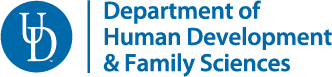 Early Childhood Education Field Experience and Student Teaching Program RequirementsField experiences and student teaching are critical and required components of the Early Childhood Education teacher education program. In order to be prepared for and accepted into field placements working with children the requirements listed below must be met by the student.  The OCS website (www.ocs.udel.edu) describes the services that they provide and information related to field experiences.1. TB (PPD or Mantoux) Clearance: The Office of Clinical Studies (OCS) can assist you with the TB clearance. The OCS is located at 200 Academy Street, Newark, DE 19716. You can email questions to the OCS at clinicalstudies@udel.edu or call (302) 831-6778.  Detailed information can be found on the right hand menu on the OCS website.2. Criminal Background Clearance: The Office of Clinical Studies (OCS) can assist you with the Criminal Background clearance. The OCS is located at 200 Academy Street, Newark, DE 19716. You can email questions to the OCS at clinicalstudies@udel.edu or call (302) 831-6778.  Detailed information can be found on the right hand menu on the OCS website.3. Entry into Student Teaching: All teacher candidates at the University of Delaware must meet the minimum requirements for entry to student teaching. This requirement can be met through achieving a “college ready” score on the ACT, SAT or Praxis Core exam or by earning a GPA of at least 3.0 over the two years prior to student teaching. See http://www.ocs.udel.edu/entry-into-student-teaching/ for additional information.  Students must also meet the HDFS department requirement of 2.5 overall GPA and 2.75 major GPA for entry into student teaching.
4. Appropriate Dress: Students in field placements must wear clothing that is professional and modest. This would exclude short shorts, tube or tank tops, mini-skirts, see-through shirts, exposed midriffs (belly or back), hats, baseball caps, exposed tattoos or undergarments, or excessive cologne/jewelry. Avoid excessively tight clothes or high-heeled shoes. Be sure that you are well groomed. More information about appropriate dress may be provided prior to each field experience. 5. First Aid and CPR Training: Students are encouraged to complete First Aid and CPR training within two years of starting student teaching. Field placements could begin as early as the freshman year. One of the goals of the Early Childhood Education program is to prepare students to work with children and families in diverse settings. Not all required field experience placements are within walking distance or on University of Delaware bus routes. Students are responsible for providing their own transportation. I have read and accept the Early Childhood Education major requirements and the Office of Clinical Studies instructions for TB and Criminal Background Clearances. ________________________________________________            _____________________Signature 					          		           DateRevised May 2018